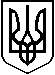 ШЕВЧЕНКІВСЬКОЇ  районної у місті Дніпропетровську ради ГОЛОВА РАЙОННОЇУ МІСТІ РАДИРОЗПОРЯДЖЕННЯ20.05.16                                                                                           № __48-р__ м. Дніпропетровськ  Про створення комісії прийомки        пристосованих закладів відпочинку        з денним перебуванням при         навчальних закладах районуНа виконання розпорядження  голови обласної державної адміністрації від 05.04.16 № Р-144/0/3-16 «Про організацію оздоровлення та відпочинку дітей влітку 2016 року», з метою забезпечення повноцінного відпочинку та оздоровлення дітей у літній період 2016 року, згідно з Типовим положенням про дитячий оздоровчий заклад, зареєстрованим в Міністерстві юстиції України від 28.02.09 № 422, вважаю за необхідне:Створити комісію для прийомки та відкриття пристосованих закладів відпочинку з денним перебуванням на базі загальноосвітніх шкіл району (додаток).Прийомку закладів відпочинку з денним перебуванням здійснити в період з 30.05.16 по 31.05.16 р.Організацію виконання даного розпорядження покласти на начальника відділу освіти Добрянську О.М.Контроль щодо виконання даного розпорядження покласти на заступника голови районної у місті ради Кагіяна М.І.Голова Шевченківської районної у місті ради                                                                         М.П. СитникДодатокдо розпорядження голови районної у місті радивід __________ 2016 року№ _____Комісія прийомки пристосованих закладів відпочинку з денним перебуваннямна базі загальноосвітніх шкіл районуВ.о. заступника  голови районної у місті ради з питань діяльності виконавчих органів – керуючий справами виконкому, начальник загального відділу та по роботіза зверненнями громадян                                                                                    Т.Б. НестеренкоГолова комісії:Кагіян М.І.заступник голови Шевченківської районної у місті Дніпропетровську ради Добрянська О.М. начальник відділу освіти Шевченківської районної у місті Дніпропетровську ради, заступник голови комісії  Члени комісії: Бобров В.В. в.о. начальника Державної служби з питань безпечності харчових продуктів та захисту споживачів (Держпродспожив служби)Кондратенко В.І. в.о. завідувача відділу обслуговування закладів організованого дитинства Дніпропетровського центру первинної медико-санітарної допомоги № 2Ярошенко В.М. заступник відділу з організаційної роботи у дитячих дошкільних та шкільних закладах  Дніпропетровського центру первинної медико-санітарної допомоги № 3Болквадзе Н.Д.начальник групи технічного нагляду відділу освіти Шевченківської районної у місті Дніпропетровську радиЯворенко М.П. фахівець відділу освіти Шевченківської районної у місті Дніпропетровську радиНазарчук О.В.керівник відділу харчування централізованої бухгалтерії відділу освіти Шевченківської районної у місті Дніпропетровську радиШелоумов В.А.голова райкому профспілки працівників освіти районукерівник навчального закладу (№ 19, 21, 25, 33, 40, 48, 49, 52, 53, 61, 78, 80, 81, 99, 112, 119, 126, 137, "ДЮЦ "Штурм", ЦПР)